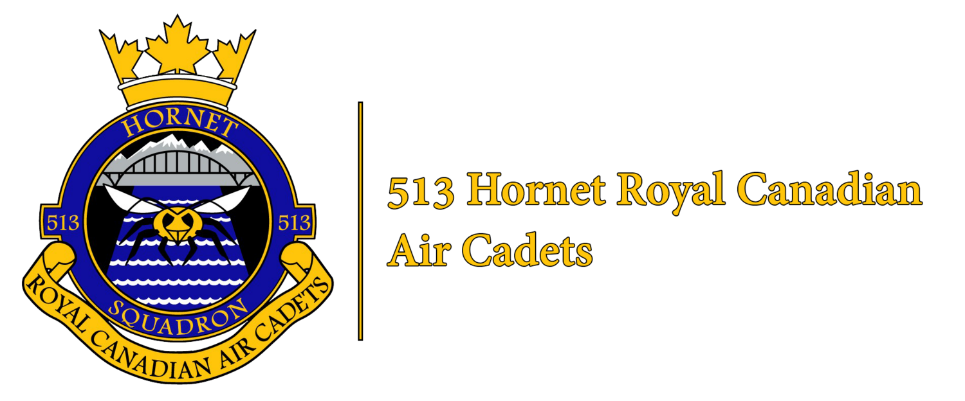 Your son / daughter / ward has requested to participate in the following:NAME OF ACTIVITY: Spring FTXDATES: Friday – Sunday, May 31st – June 2nd 2024Note: Incomplete forms will be returned.CADET'S FULL NAME & RANK: ____________________________________________HOME PHONE NUMBER: _______________________________________CARE CARD NUMBER: __________________________________MEDICAL: (allergies, injuries, medication currently on) or other information the staff should be made aware of. Medication should be presented to staff immediately upon arrival – If cadet require an Epi-Pen, they will need to bring 2.__________________________________________________________________________________________________________________________________________________________________________Military MREs are being provided, vegetarian option will be provided. If you have any questions, please check with the Training OfficerALTERNATE EMERGENCY CONTACT NAME / NUMBER (someone other than parent!):Name: _____________________________Phone Number: _________________________PARENT / GUARDIAN PERMISSION:I understand that a kit check will be done prior to departure; cadets without the proper gear will be sent home – please ensure your cadet has what is needed! - and that I am responsible for dropping my cadet off at the designated time and for picking my cadet up at the designated time. Cadets will not be free to depart on Sunday until all equipment has been cleaned and put awayDate: 					Signature:APPLICATION FORMS MUST BE RETURNED TO THE TRAINING OFFICEBY 03 MAY 2023